DD 5.22 Le maintien de points chauds dans les années 1990 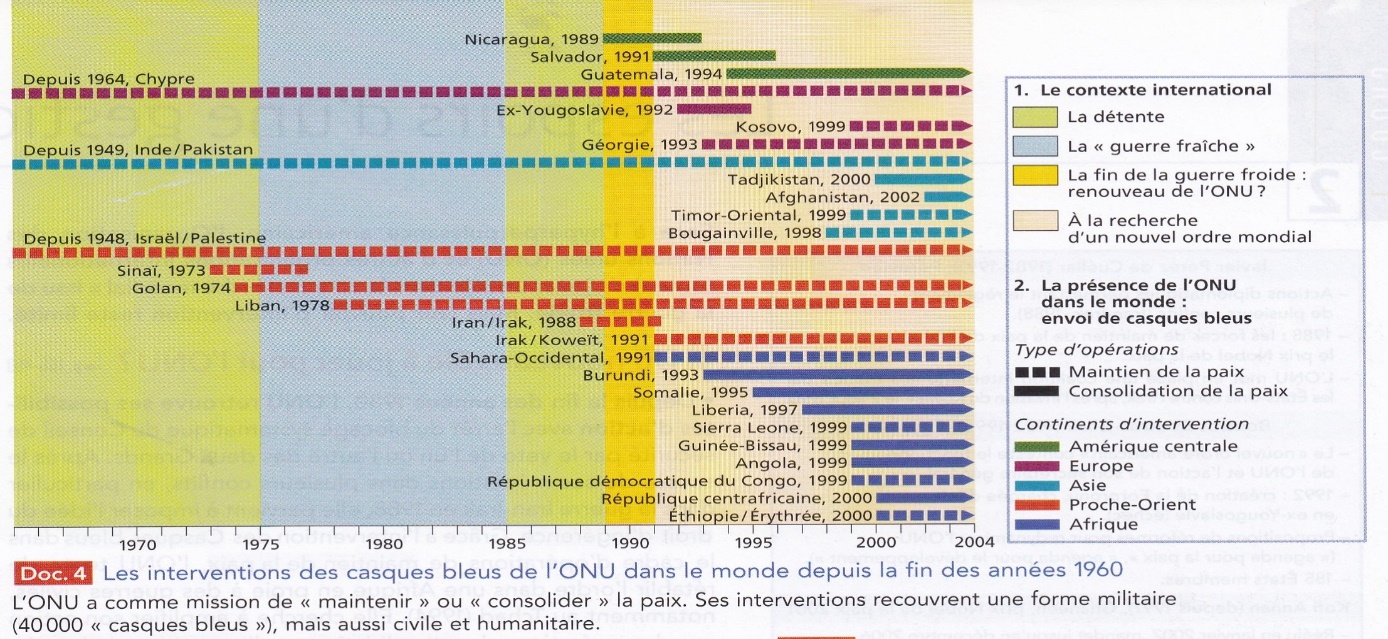 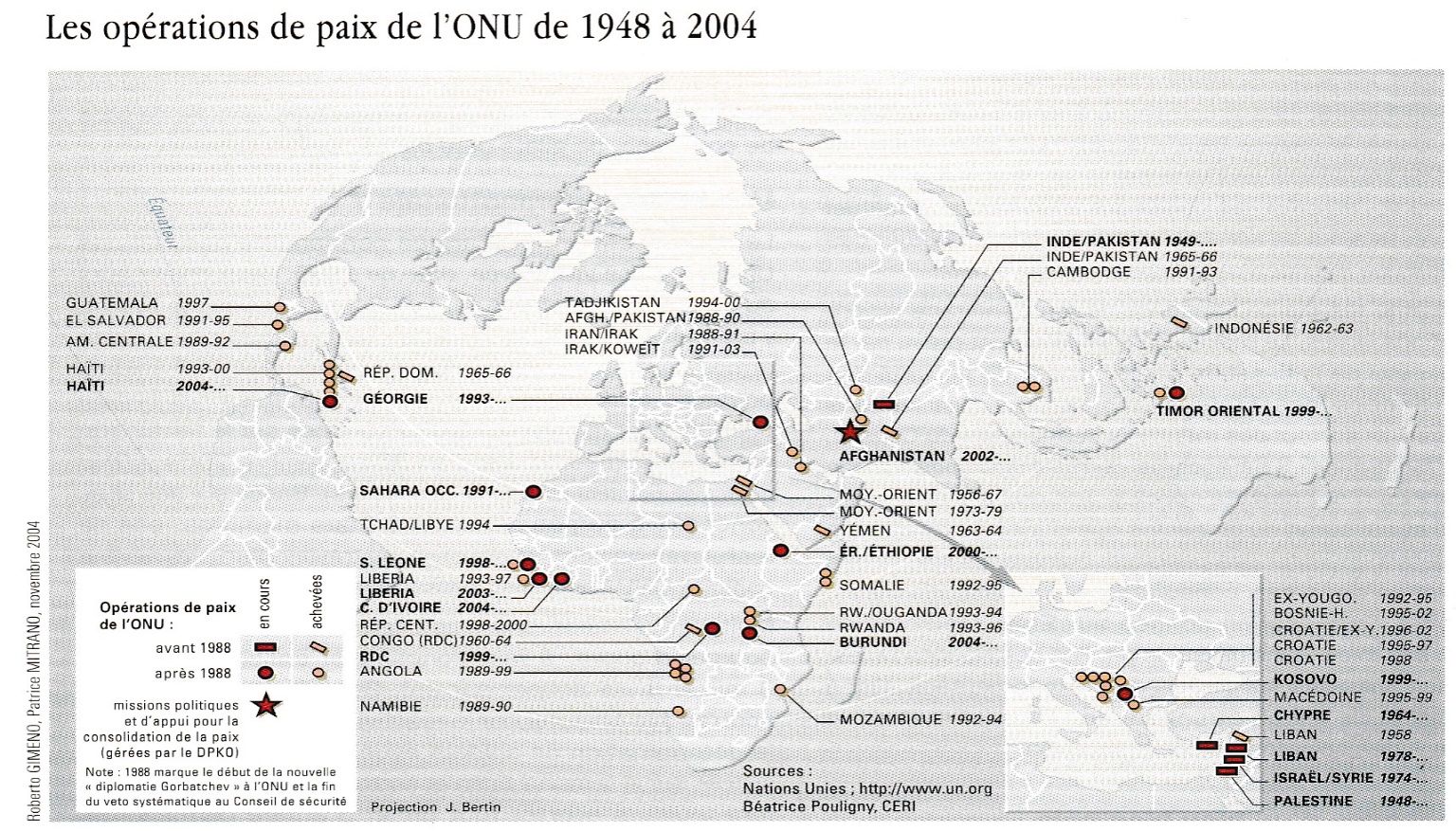 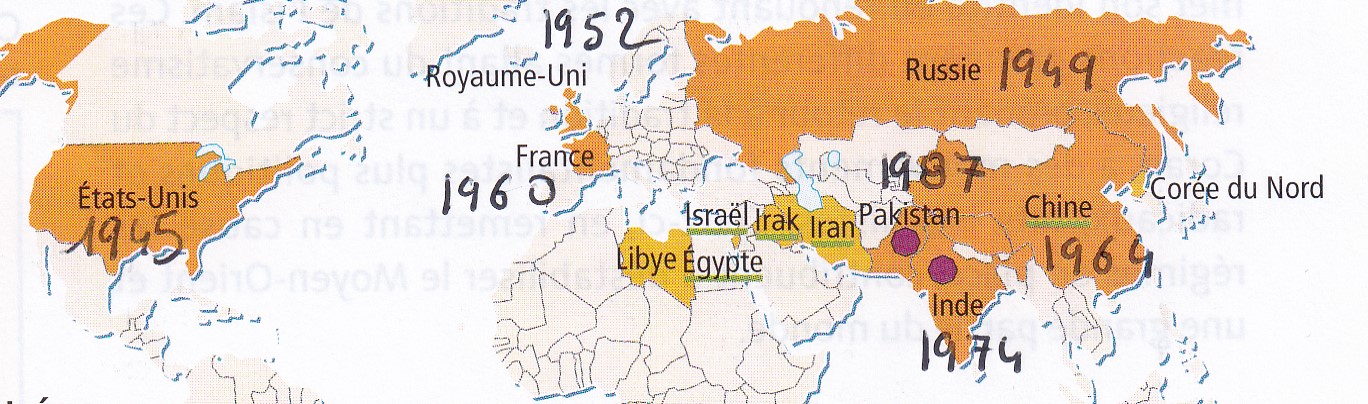 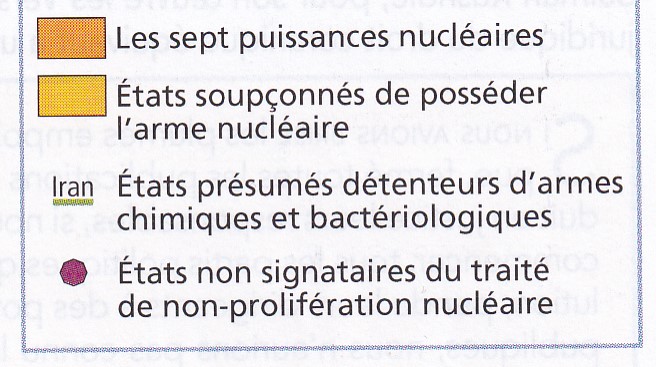 La prolifération nucléaire, enjeu clé des relations internationales